2016年度 福祉車輌助成事業公益財団法人 日本財団　ヘルパー車の整備　N-BOX社会福祉法人 新城福祉会　居宅介護事業所レインボーはうす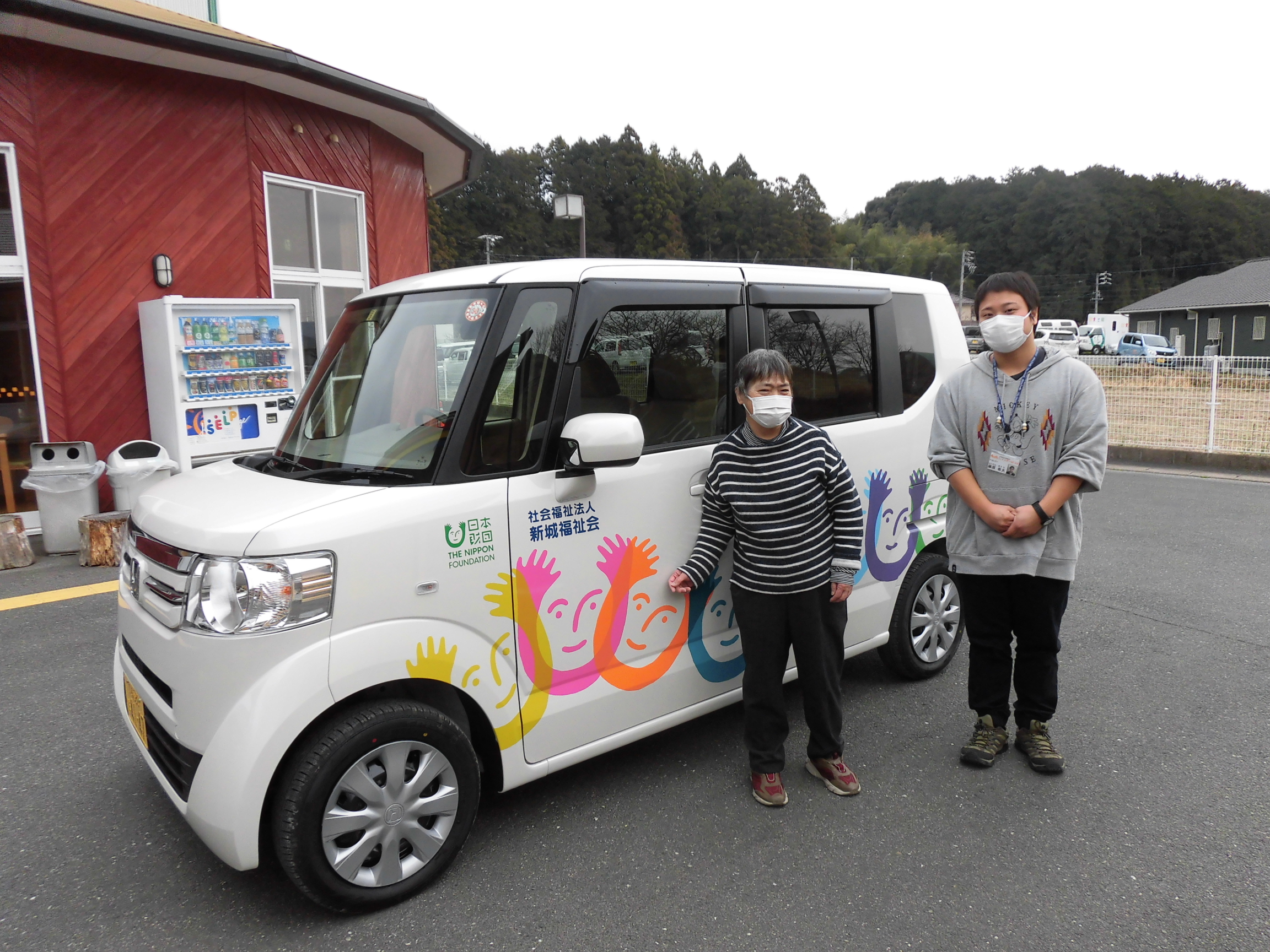 